Отчёт о проведении мероприятия  Областная профилактическая акция «Внимание – дети! Дорога в школу!»Зав.отделом 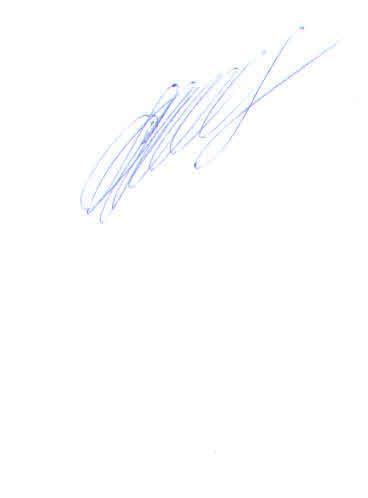 ГБОУ ДО СО    СОЦДЮТТ А.В. ДригаНаименование мероприятияОбластная профилактическая акция «Внимание – дети! Дорога в школу!»Дата проведения мероприятияс 16 августа по 30 сентября 2021 годаЦель и задачи мероприятияЗакрепление школьниками знаний Правил дорожного движения; воспитание у учащихся дисциплинированности, ответственности за свое поведение в процессе дорожного движения; пропаганда использования пассивных средств безопасности (световозвращающих элементов, ремней безопасности и детских удерживающих устройств);пропаганда соблюдения правил дорожного движения водителями транспортных средств, в том числе при проезде пешеходных переходов.Результаты реализации мероприятияСозданы условия для формирования устойчивых знаний и умений безопасного поведения на дорогах у школьников; вовлечения школьников в работу по пропаганде безопасности дорожного движения, правил безопасного поведения на дорогах; совершенствования уровня сформированных знаний основ правил дорожного движения.Информация об организаторах мероприятияГБОУ ДО СО СОЦДЮТТИнформация о партнерах и спонсорах мероприятияУГИБДД МВД России по Самарской областиСОО ОО «Всероссийское Общество Автомобилистов»Источники и объёма финансированияВ рамках текущей деятельностиЭтапы проведения мероприятия1 этапМеханизм отбора на мероприятиеЭлектронная регистрация, отборочные этапы в образовательных организациях.Количество участников на всех этапах проведения мероприятия1100 чел.Количество и перечень территорий, вовлечённых в проведение мероприятия13 ТУ, 2 ДОСписок экспертов (состав жюри), принявших участиеЧеремшанцев Д.А., педагог-организатор ГБОУ ДО СО СОЦДЮТТ;Блохина О.А., заместитель начальника отдела ОАР и пропаганды БДД УГИБДД ГУ МВД России по Самарской области, подполковник полиции;Информация о мероприятии в СМИ и социальных сетяхhttps://vk.com/profilaktika.ddtt.samara?w=wall-183546795_6018http://juntech.ru/node/1443